NOTARİHSAATADI SOYADIATEŞKKD KULLANIMIİMZA--------------------KONTROL EDENONAYLAYANPANDEMİ SORUMLUSUOKUL MÜDÜRÜ                         AYŞEN ÖZTÜRKCÜÖMER  BOZKURT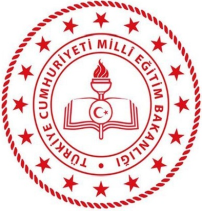 